СОГЛАСОВАНО                                                                                                                                                          УТВЕРЖДЕНО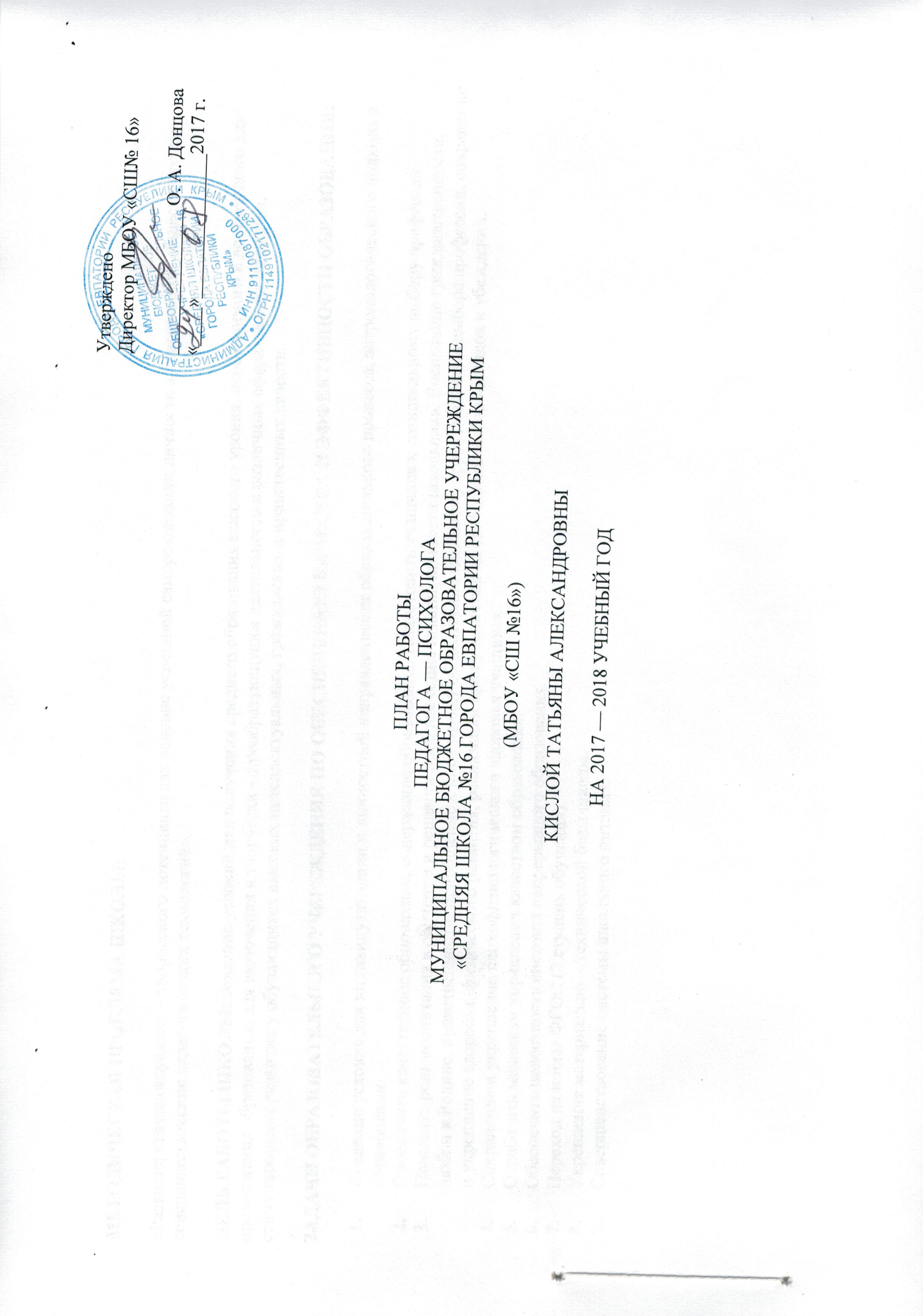 Руководитель МО педагогов-психологов                                                                                                                   Директор МБОУ «СШ№ 16»_______________ Н.Г.Фоминых«_____»________________2017г._______________ О. А. Донцова«____»_______________2017 г.															        Приказ № 385/01-16                                                                                                                                                                                         от   24.08.2017 г.ПЛАН РАБОТЫПЕДАГОГА — ПСИХОЛОГАМУНИЦИПАЛЬНОЕ БЮДЖЕТНОЕ ОБРАЗОВАТЕЛЬНОЕ УЧЕРЕЖДЕНИЕ«СРЕДНЯЯ ШКОЛА №16 ГОРОДА ЕВПАТОРИИ РЕСПУБЛИКИ КРЫМ(МБОУ «СШ №16»)КИСЛОЙ ТАТЬЯНЫ АЛЕКСАНДРОВНЫНА 2017 — 2018 УЧЕБНЫЙ ГОДМЕТОДИЧЕСКАЯ ПРОБЛЕМА ШКОЛЫ:«Развитие интеллектуально – творческого потенциала как условие успешной самореализации личности в современном обществе путем совершенствования педагогических технологий».ЦЕЛЬ РАБОТЫ ШКОЛЫ: создание условий для получения среднего образования высокого уровня, необходимого и достаточного для продолжения образования, для включения в творчески – преобразующуюся деятельность в различных сферах жизни общества, стимулирование развития у обучающихся высоких интеллектуальных, гражданских и нравственных качеств.ЗАДАЧИ ОБРАЗОВАТЕЛЬНОГО УЧЕРЕЖДЕНИЯ ПО ОБЕСПЕЧЕНИЮ КАЧЕСТВА И ЭФФЕКТИВНОСТИ ОБРАЗОВАНИЯ:Создание условия для индивидуализации и личностной направленности образовательного процесса, антропологического подхода в образовании.Обеспечить качественное обновление, содержание образования. Подготовить учащихся к сознательному выбору профессии.Повысить роль воспитания в обучении и решении проблем социализации личности школьника. Воспитание гражданственности, любви к Родине, нравственности, приобщение к посильному общественно полезному труду, помощь в выборе профессии, сохранение и укрепление здоровья, физического развития, реализации прав учащегося на свободный выбор взглядов и убеждений.Сохранение и укрепление психофизиологического здоровья учащихся.Отработать механизм управления качеством образования.Обеспечить целостность системы непрерывного образования.Переход на новые ФГОС (2 ступень обучения).Укрепление материально – технической базы школы.Совершенствование системы школьного питания.ДЕЯТЕЛЬНОСТЬ ПЕДАГОГА – ПСИХОЛОГА ШКОЛЫ ПОДЧИНЕНА РЕШЕНИЮ ТАКИХ ЗАДАЧ:Изучение личности учащихся и ученических коллективов в целях организации индивидуального и дифференцированного подхода в процессе обучения и воспитания;Пропаганда среди учащихся, педагогов и родителей здорового образа жизни, содействие в преодолении школьных факторов риска утраты здоровья;Реализация программ преодоления трудностей в обучении, создание условий для получения коррекционно-развивающей поддержки всем нуждающимся школьникам, содействие в социализации, преодолении кризисных периодов на всех этапах обучения;Коррекция развития познавательных процессов у учащихся с особенностями психофизического развития.Своевременное выявление детей и подростков, оказавшихся в социально-опасном положении, содействие созданию условий для формирования адаптивных социальных навыков; предупреждение семейного неблагополучия;Ранняя профилактика отклонений в развитии, поведении, деятельности и общении несовершеннолетних;Содействие в приобретении обучающимися, педагогами и родителями психологических знаний, умений, навыков необходимых для успешного обучения, воспитания и развития;Деятельность по психолого-педагогическому сопровождению образовательного процесса согласно Профессиональному Стандарту педагога – психолога.Оказание целенаправленного влияния на формирование благоприятного социально-психологического климата в учреждении образования, создание условий для социально-психологического развития классных коллективов;Создание психологических условий для реализации образовательных программ (профилизация обучения, работа с одаренными детьми, нравственное воспитание учащихся и пр.).Психологическое сопровождение образовательного процесса в условиях внедрения ФГОС НОО.Профилактика негативных проявлений среди молодежи (девиаций, аддикций, асоциального повеления, суицидов), в будущем.Решение проблем кадрового обеспечения и профессиональной подготовки специалистов образовательных организаций на местах в соответствии с требованиями профессионального стандарта педагога-психолога и федеральных государственных образовательных стандартов.Обеспечение должного межведомственного взаимодействия при выявлении необходимости сопровождения несовершеннолетнего группы риска.Организация масштабного противодействия деструктивному контенту медиа-ресурсов, направленному, в том числе, на несовершеннолетних.Психолого-педагогическое сопровождение детей с ОВЗ и особыми образовательными потребностями (участие в построении индивидуальных образовательных маршрутов и индивидуальных программ развития.Организация обучения родителей (законных представителей) несовершеннолетних основам детской психологии и педагогике с использованием разнообразных форм и методов работы.Педагог – психолог 		 Т. А. Кислая№ п/пНаправление психологической работыФормы и методыСроки проведенияГде и с кем проводитсяФорма отчетностиПСИХОДИАГНОСТИЧЕСКАЯ РАБОТАПСИХОДИАГНОСТИЧЕСКАЯ РАБОТАПСИХОДИАГНОСТИЧЕСКАЯ РАБОТАПСИХОДИАГНОСТИЧЕСКАЯ РАБОТАПСИХОДИАГНОСТИЧЕСКАЯ РАБОТАПСИХОДИАГНОСТИЧЕСКАЯ РАБОТА1.Проведение комплексной диагностики учащихся в ходе адаптации к условиям обучения.Проведение комплексной диагностики учащихся в ходе адаптации к условиям обучения.Проведение комплексной диагностики учащихся в ходе адаптации к условиям обучения.Проведение комплексной диагностики учащихся в ходе адаптации к условиям обучения.Проведение комплексной диагностики учащихся в ходе адаптации к условиям обучения.1.Диагностика учащихся 1 классов- «Графический диктант» Эльконина- Методика «Домик» Гуткиной- «Лесенка»Д.Рубинштейна- Проективная методика «Домики» .А.ОреховойГрупповое исследование уровня социально-психологической адаптации и мотивациисентябрьУчащиеся первых классовАналитическая справка по результатам диагностики1.Диагностика 5-х классов:- «Социометрия» авт. Морено;- Методика изучения учебной мотивации (М.И.Лукьянова, Н.В.Калинина).-Анкета «Как определить состояние психологического климата в классе» Федоренко Л.Г.;Групповое исследование уровня социально-психологической адаптации и мотивацииОктябрь5- е классыАналитическая справка по результатам диагностики1.Диагностика 10-х классов:- «Социометрия» авт. Морено;- Изучение мотивации обучения старших подростков М.И.Лукьянова, Н.В.Калинина;-Анкета «Как определить состояние психологического климата в классе» Федоренко Л.Г.;Групповое исследование уровня социально-психологической адаптации и мотивацииОктябрь10  классАналитическая справка по результатам диагностики1.Мониторинг УУД в начальной школе:1-2-3 кл. Задание «Рукавички»4 кл .Задание «Совместная сортировка»1-2-3-4 кл. Тест на определение самооценки «Лесенка», Анкета по оценке уровня школьной мотивации (Н.Г.Лусканова)1 кл. Методика «Рисование по точкам». 2-3-4 кл. Методика «Корректурная проба»1 кл. Тест «Найди несколько различий», 2 кл. Методика «Выделение существенных признаков», 3 кл. Тест «Логические закономерности», 4 кл. Методика «Исследование словесно-логического мышления младших школьников» (Э.Ф.Замбацявичене)Групповое исследование сформированности УУДОктябрь НоябрьФевральмарт1,2,3,4-е классыСправка по результатам проведения диагностики3.Индивидуальная психодиагностика сформированности жизненной компетенции детей с ОВЗИндивидуальная диагностикаНоябрьУчащиеся школы согласно спискаИндивидуальная диагностическая карта учащегося4. Индивидуальная психодиагностика учащихся оказавшихся в СЖО, состоящих на внутришкольном контроле.Индивидуальная диагностикаНоябрьУчащиеся, состоящие на внутришкольном контролеИндивидуальная диагностическая карта учащегося5.Исследование микроклимата в классном коллективе, структура взаимоотношений учащихсяИсследование микроклимата в классном коллективе, структура взаимоотношений учащихсяИсследование микроклимата в классном коллективе, структура взаимоотношений учащихсяИсследование микроклимата в классном коллективе, структура взаимоотношений учащихсяИсследование микроклимата в классном коллективе, структура взаимоотношений учащихся5.Изучение микроклимата в классе и определение взаимоотношений учащихся.Диагностические методики- Индекс групповой сплоченности Сишора- Изучение социального статуса коллективов. Методика Д.Морено- Изучение психологического климата группы школьников- Тест Гауфа, Мак-Клоски, Мила.Групповое исследованиеДекабрь 6,7,8-й классЗаключение по результатам комплексной диагностики6.Выявление социально неблагополучных семей и детей группы риска.Общешкольная диагностикаВ течение годаУчащиесяИндивидуальная диагностическая карта учащегося7.Психологическая диагностика особенностей лиц с ограниченными возможностями здоровья, обучающихся, испытывающих трудности в освоении основных общеобразовательных программ, развитии и социальной адаптации, в том числе несовершеннолетних обучающихся, признанных в случаях и в порядке, которые предусмотрены уголовно-процессуальным законодательством, подозреваемыми, обвиняемыми или подсудимыми по уголовному делу либо являющихся потерпевшими или свидетелями преступления, по запросу органов и учреждений системы профилактики безнадзорности и правонарушений несовершеннолетних согласно ФГОС и профессиональному стандарту.Индивидуальная диагностикаВ течение годаУчащиесяИндивидуальная диагностическая карта учащегося8.Диагностика учащихся склонных к суицидальному поведениюГрупповое исследованиеоктябрьУчащиеся группы рискаОтчетпо результатам проведения диагностики. Индивидуальная диагностическая карта учащегося9.Изучение семейного микроклимата кризисных и неблагополучных семей.Индивидуальная диагностикаДекабрь - январьРодители, учащиесяИндивидуальная диагностическая карта.Отчетпо результатам проведения диагностики10.Профориетнационная диагностика с целью изучения склонностей учащихсяПрофориетнационная диагностика с целью изучения склонностей учащихсяПрофориетнационная диагностика с целью изучения склонностей учащихсяПрофориетнационная диагностика с целью изучения склонностей учащихсяПрофориетнационная диагностика с целью изучения склонностей учащихся10.Диагностика обучающихся:- методика ДДО Климова- карта интересов Климова- психогеометрический тест С.ДеллингераГрупповое исследованиеЯнварь - февраль9-е классыОтчетпо результатам проведения диагностики10.Диагностика обучающихся:- методика ДДО Климова- карта интересов Климова- психогеометрический тест С.ДеллингераГрупповое исследованиеЯнварь - февраль11-е классыОтчетпо результатам проведения диагностики11. Диагностика профессионально – личностных качеств аттестуемых педагоговИндивидуальная и групповаяПо запросуАттестуемые учителяИндивидуальная диагностическая карта12.Комплексное психологическое обследование учащихся 4-х классов к готовности обучению в среднем звене.Методики:- Методика А.З. Зака.- Методика для определения уровня умственного развития младших школьников Э. Ф. Замбацявичене.- Сформированность универсального действия общего приема решения задач (по А.Р. Лурия,Л.С. Цветковой)- Задание «Дорога к дому»- Методика «Кто прав?» (модифицированная методика Цукерман Г.А.)Групповое исследованиеМарт - апрель4-е классыОтчетпо результатам проведения комплексной диагностикиготовности к обучению в среднем звенеучащихся 4-х классов13.Диагностика тревожности учащихся в период подготовки к ГИАДиагностика тревожности учащихся в период подготовки к ГИАДиагностика тревожности учащихся в период подготовки к ГИАДиагностика тревожности учащихся в период подготовки к ГИАДиагностика тревожности учащихся в период подготовки к ГИА13.Методики:- «Определение уровня тревожности в ситуации проверки знания»- Тест тревожности Т.ФиллипсаГрупповое исследованиеАпрель 9-е классы Заключение по результатам комплексной диагностики13.Методики:- «Определение уровня тревожности в ситуации проверки знания»- Тест тревожности Т.ФиллипсаГрупповое исследованиеАпрель 11-е классыЗаключение по результатам комплексной диагностики14.Подготовка итоговой документации по деятельности школьной психологической службы в течение годаИндивидуальная работа с документациейМай - июньПедагог - психологКОНСУЛЬТАЦИОННАЯ РАБОТАКОНСУЛЬТАЦИОННАЯ РАБОТАКОНСУЛЬТАЦИОННАЯ РАБОТАКОНСУЛЬТАЦИОННАЯ РАБОТАКОНСУЛЬТАЦИОННАЯ РАБОТАКОНСУЛЬТАЦИОННАЯ РАБОТА1. Беседа с учителями об индивидуальных особенностях первоклассников «Первый раз в первый класс».Групповая и индивидуальная консультацияВ начале учебного года. Учителя 1-х классовЖурнал протоколов индивидуальных консультаций. Журнал ежедневного учета работы2.Консультирование классных руководителей по результатам изучения адаптации в 1, 5, 10 классах «Психологическое сопровождение адаптационного периода».Групповая и индивидуальная консультацияОктябрь – ноябрь.Педагоги Журнал протоколов индивидуальных консультаций. Журнал ежедневного учета работы3.Консультации родителей по результатам психодиагностики учащихся в ходе изучения адаптации в 1, 5, 10 классах. Рекомендации по прохождению адаптационного периода.Групповая и индивидуальная консультацияОктябрь – ноябрь.Родители Журнал протоколов индивидуальных консультаций. Журнал ежедневного учета работы4.Консультации учителей по результатам исследования микроклимата в классном коллективе и изучения структуры взаимоотношений учащихсяИндивидуальная консультацияДекабрь - ЯнварьУчителяЖурнал протоколов индивидуальных консультаций. Журнал ежедневного учета работы5.Консультации родителей по результатам изучения семейного микроклимата кризисных и неблагополучных семей.Индивидуальная консультацияДекабрь - ЯнварьРодителиЖурнал протоколов индивидуальных консультаций. Журнал ежедневного учета работы.Индивидуальная диагностическая карта.6.Консультации учащихся и родителей по результатам профориентационной диагностики с целью изучения склонностей учащихся.Групповая и индивидуальная консультацияФевральРодители, учащиеся, педагогиЖурнал протоколов индивидуальных консультаций. Журнал ежедневного учета работы.7.Психологическое консультирование лиц с ограниченными возможностями здоровья и обучающихся, испытывающих трудности в освоении основных общеобразовательных программ, развитии и социальной адаптации согласно ФГОС и профессиональному стандарту.Групповая и индивидуальная консультацияВ течение года. По запросу.УчащиесяЖурнал протоколов индивидуальных консультаций. Журнал ежедневного учета работы.8. Консультации старшеклассников по профориетнационным и текущим вопросам.Индивидуальная консультацияВ течение года. По запросуУчащиеся Журнал протоколов индивидуальных консультаций. Журнал ежедневного учета работы.9.Консультация родителей по проблемам: взаимоотношения с детьми, имеющими отклонения в поведении, зависимости, особенности физического и психического развития.Групповая и индивидуальная консультацияВ течение года. По запросу.Родители Журнал протоколов индивидуальных консультаций. Журнал ежедневного учета работы.10. Консультации учителей и администрации школы по вопросам оптимизации учебно-воспитательного процесса.Групповая и индивидуальная консультацияВ течение года. По запросу.Педагоги Журнал протоколов индивидуальных консультаций. Журнал ежедневного учета работы.12.Консультации родителей учащихся классов коррекции.Индивидуальная консультацияВ течение года. По запросу.Родители Журнал протоколов индивидуальных консультаций. Журнал ежедневного учета работы.15.Групповая консультация родителей учащихся в 9, 11-х классах «Особенности взаимоотношений с ребенком в период подготовки учащимся к ГИА».Групповая консультацияЯнварь – февраль Родители Журнал ежедневного учета работы.17.Консультации родителей и педагогов по результатам диагностики 4- х классов.Групповая и индивидуальная консультацияАпрель - майРодители, классные руководители, учителя предметники среднего звена.Журнал протоколов индивидуальных консультаций. Журнал ежедневного учета работы.19.Консультации опекунов детей-сирот и лишенных родительской опеки.Индивидуальная консультацияВ течение года. По запросу.Родители Журнал протоколов индивидуальных консультаций. Журнал ежедневного учета работы.20.Психологическое консультирование педагогов, классных руководителей, родителей (опекунов), учащихся, по вопросам связанным с суицидальным поведением детей и подростков.Групповая и индивидуальная консультацияВ течение года. По запросу.Учащиеся, классные руководители, учителя предметники, родители (опекуны).Журнал протоколов индивидуальных консультаций. Журнал ежедневного учета работы.КОРРЕКЦИОННО-РАЗВИВАЮЩАЯ РАБОТАКОРРЕКЦИОННО-РАЗВИВАЮЩАЯ РАБОТАКОРРЕКЦИОННО-РАЗВИВАЮЩАЯ РАБОТАКОРРЕКЦИОННО-РАЗВИВАЮЩАЯ РАБОТАКОРРЕКЦИОННО-РАЗВИВАЮЩАЯ РАБОТАКОРРЕКЦИОННО-РАЗВИВАЮЩАЯ РАБОТАПрограмма сопровождения социально-психологической адаптации первоклассников к школе.Групповые занятияСогласно плану работыУчащиеся первых классовЖурнал учета проведения коррекционно-развивающей работы педагога – психолога (групповой и индивидуальной)Программа психолого-педагогического сопровождения пятиклассников.Групповые занятияСогласно плану работыУчащиеся пятых классовЖурнал учета проведения коррекционно-развивающей работы педагога – психолога (групповой и индивидуальнойПрограмма психолого-педагогического сопровождения десятиклассников.Групповые занятияСогласно плану работыУчащиеся 10х классовЖурнал учета проведения коррекционно- развивающей работы педагога – психолога (групповой и индивидуальной3.Коррекционные занятия с учащимися по рекомендациям ПМПК, обучающихся в классах коррекции.Групповые, подгрупповые и индивидуальные занятияВ течение года. Согласно графику занятий.Учащиеся классов коррекцииЖурнал учета проведения коррекционно- развивающей работы педагога – психолога (групповой и индивидуальной)4.Программа коррекции поведения и познавательного развития обучающихся, испытывающих трудности в освоении основных общеобразовательных программ, развитии и социальной адаптации согласно ФГОС и профессиональному стандарту.Групповые и индивидуальные занятияПо запросуУчащиесяЖурнал учета проведения коррекционно-развивающей работы педагога – психолога (групповой и индивидуальной)6.Программа по профессиональной ориентации школьников. Групповые и индивидуальные занятияСогласно плану работыУчащиеся, педагоги, родителиЖурнал учета проведения коррекционно-развивающей работы педагога – психолога (групповой и индивидуальной)7Программа коррекционной работы для детей с ОВЗ основного общего образованияГрупповые и индивидуальные занятияСогласно плану работыУчащиеся, педагоги, родителиЖурнал учета проведения коррекционно-развивающей работы педагога – психолога (групповой и индивидуальной)8Программа коррекционной работы для детей с ОВЗ начального звена обучения. ПСИХОЛОГИЧЕСКОЕ ПРОСВЕЩЕНИЕ И ПРОФИЛАКТИЧЕСКАЯ РАБОТА ПСИХОЛОГИЧЕСКОЕ ПРОСВЕЩЕНИЕ И ПРОФИЛАКТИЧЕСКАЯ РАБОТА ПСИХОЛОГИЧЕСКОЕ ПРОСВЕЩЕНИЕ И ПРОФИЛАКТИЧЕСКАЯ РАБОТА ПСИХОЛОГИЧЕСКОЕ ПРОСВЕЩЕНИЕ И ПРОФИЛАКТИЧЕСКАЯ РАБОТА ПСИХОЛОГИЧЕСКОЕ ПРОСВЕЩЕНИЕ И ПРОФИЛАКТИЧЕСКАЯ РАБОТА ПСИХОЛОГИЧЕСКОЕ ПРОСВЕЩЕНИЕ И ПРОФИЛАКТИЧЕСКАЯ РАБОТА1.ПЕДАГОГОВПЕДАГОГОВПЕДАГОГОВПЕДАГОГОВПЕДАГОГОВУчастие в МО классных руководителей начальных классов:«Особенности адаптационного периода у детей 1-х классов. Рекомендации классным руководителям по оказанию помощи детям с низким уровнем адаптации».«Внимание ребенок с ОВЗ».«Методические рекомендации классным руководителям по профилактике психотравмирующих факторов в образовательном процессе, приводящих к суицидальному поведению учащихся»«Профилактика самовольных уходов детей из семьи. Алгоритм работы по выявлению и коррекции факторов приводящих к бродяжничеству учащихся»«Рекомендации по работе с детьми, требующих повышенного педагогического внимания – агрессивными, гиперактивными, инертными»«Методика урегулирования межличностных отношения учащихся».Групповая СентябрьмартЯнварьоктябрьноябрьПедагоги Журнал ежедневного учета работы.Протоколы МОУчастие в МО классных руководителей с 5 по 11классы «Возрастные особенности детей подросткового периода. Особенности адаптации детей 5-х классов» «Психологические особенности и трудности адаптации детей с ОВЗ»«Проблема профессионального самоопределения выпускников»Групповая По плануПедагоги Журнал ежедневного учета работы. Протоколы МОКонсилиум по адаптации пятиклассниковГрупповая Ноябрь Педагоги Журнал ежедневного учета работы. Протокол консилиумаТренинг для педагогов «Профилактика эмоционального выгорания»Групповая НоябрьПедагоги начального звенаЖурнал ежедневного учета работы. Лист регистрации, отзывы.Психологическое просвещение субъектов образовательного процесса в области работы по поддержке лиц с ограниченными возможностями здоровья, детей и обучающихся, испытывающих трудности в освоении основных общеобразовательных программ, развитии и социальной адаптации согласно ФГОС и профессиональному стандарту.Групповая и индивидуальнаяВ течение года. По запросу.Педагоги Журнал ежедневного учета работы.Журнал протоколов индивидуальных консультаций.Выступление на педсоветах (тема согласно плану)Групповая В течение года. По запросу.Педагоги Журнал ежедневного учета работы.2.РОДИТЕЛЕЙТематика родительских собраний, для родителей учащихся 1-4 классов:- «Трудность адаптации первоклассников в школе».- «Советы на каждый день, в помощь родителям детей с ОВЗ»- «Особенности мыслительной деятельности младших школьников. Значение семьи в её развитии»- «Эмоциональный мир ребёнка. Его значение и пути развития»- «Наказание и поощрение в семье»- «Интернет – друг или враг?»Групповое просвещение Сентябрь НоябрьЯнварьмартРодители учащихся 1-4 х классовЖурнал ежедневного учета работы. Протоколы родительских собраний.Тематика родительских собраний, для родителей учащихся 5-11 классов:- «Психологические особенности учащихся. Что такое адаптация в 5 классе»- «Проблемы общения и их значение в жизни школьника»- «Воля и пути её формирования у учащихся»- «Роль семьи в развитии моральных качеств подростка»- «Безопасность медиа-ресурсов»Групповое просвещениеСентябрьНоябрьЯнварьмартРодители учащихся 5-11 х классовПротоколы родительских собраний. Журнал ежедневного учета работы.Просвещение родителей учащихся в 9, 11-х классах «Взаимопонимание в семье и как его добиться. Особенности взаимоотношений с ребенком в период подготовки учащимся к ГИА».Групповое просвещениеЯнварь – февраль Родители Журнал ежедневного учета работы.3.С ОБУЧАЮЩИМИСЯ Классные часы по профилактике здорового образа жизни «Модно быть здоровым»Классный часДекабрь - мартУчащиеся 5 – 9 классовЖурнал ежедневного учета работы.Профилактика девиантного поведения, девиаций.Классный часоктябрьУчащиеся 5 – 9 классовЖурнал ежедневного учета работы.Профилактика ранних половых связейКлассный часноябрьУчащиеся 5 – 9 классовЖурнал ежедневного учета работы.Профилактика безнадзорностиКлассный часдекабрьУчащиеся 7-11 классовЖурнал ежедневного учета работы.Профилактика суицидального поведения подростков.Классный часоктябрьУчащиеся группы рискаЖурнал ежедневного учета работы.«Кто Я? Мои первичные профессиональные черты личности»»Классный часФевраль – март  Учащиеся 9-х и 11-х классовЖурнал ежедневного учета работы.Занятие по повышению уровня стрессоустойчивости согласно плану психологического сопровождения в период подготовки учащихся к ГИА.Групповое просвещениеФевраль – март  Учащиеся 9-х и 11-х классовЖурнал ежедневного учета работы.ОРГАНИЗАЦИОННО-МЕТОДИЧЕСКАЯ РАБОТАОРГАНИЗАЦИОННО-МЕТОДИЧЕСКАЯ РАБОТАОРГАНИЗАЦИОННО-МЕТОДИЧЕСКАЯ РАБОТАОРГАНИЗАЦИОННО-МЕТОДИЧЕСКАЯ РАБОТАОРГАНИЗАЦИОННО-МЕТОДИЧЕСКАЯ РАБОТАОРГАНИЗАЦИОННО-МЕТОДИЧЕСКАЯ РАБОТА1.Корректировка годового планаИндивидуальная работаВ течение годаПсихологКорректировка годового плана2.Корректировка списков учащихся, состоящих на учетеИндивидуальная работаВ течение годаПсихолог3.Разработка программ согласно ФГОС и проф.стандартунаправленные на организацию педагогической, социально-педагогической ипсихологической помощи учащимся и семьям, попавшим в СЖО.В течение годаПсихолог, соц.педагог, кл.рук-ль, зам.дир. по ВР.4.Организация и подготовка к проведению индивидуальных и групповых исследованийИндивидуальная работаВ течение годаПсихолог5.Организация и подготовка к проведению семинаров, родительских собранийИндивидуальная работаВ течение годаПсихолог6.Подготовка к проведению классных часовИндивидуальная работаВ течение годаПсихолог7.Разработка плана психологического сопровождения подготовки учащихся к ГИАИндивидуальная работаСентябрь - октябрьПсихолог8.Разработка анкеты для учащихся 9-х и 11-х кл по планированию дальнейшего обучения выпускников «СШ №16»Индивидуальная работаПервое полугодиеПсихолог9.Ежедневное оформление документовИндивидуальная работаВ течение годаПсихолог10.Взаимодействие и участие в школьном ПМПкИндивидуальная работаВ течение годаПсихолог11.СамообразованиеИндивидуальная работаВ течение годаПсихолог12.Обобщение результатов и оформление отчетовИндивидуальная работаВ течение годаПсихолог13.Создание банка психологического инструментарияИндивидуальная работаВ течение годаПсихолог14.Составление программ по психологическому сопровождению лиц с ограниченными возможностями здоровья и обучающихся, испытывающих трудности в освоении основных общеобразовательных программ, развитии и социальной адаптации, а так же семей попавших в сложную жизненную ситуацию согласно требованиям ФГОС и профессионального стандарта педагога – психолога.Индивидуальная работаВ течение годаПсихологЭКСПЕРТНАЯ ДЕЯТЕЛЬНОСТЬ . ПРОЭКТИРОВАНИЕ.ЭКСПЕРТНАЯ ДЕЯТЕЛЬНОСТЬ . ПРОЭКТИРОВАНИЕ.ЭКСПЕРТНАЯ ДЕЯТЕЛЬНОСТЬ . ПРОЭКТИРОВАНИЕ.ЭКСПЕРТНАЯ ДЕЯТЕЛЬНОСТЬ . ПРОЭКТИРОВАНИЕ.ЭКСПЕРТНАЯ ДЕЯТЕЛЬНОСТЬ . ПРОЭКТИРОВАНИЕ.ЭКСПЕРТНАЯ ДЕЯТЕЛЬНОСТЬ . ПРОЭКТИРОВАНИЕ.1.Участие в медико-педагогическом консилиумеВ течение годаПМПкЖурнал ежедневного учета работы2.Посещение уроков аттестуемых специалистов.В течение годаАттестуемые педагогиЖурнал ежедневного учета работы3.Психологическая экспертиза (оценка) комфортности и безопасности образовательной среды образовательных организаций согласно требованию ФГОС и профессиональному стандарту педагога - психологаГрупповая и индивидуальнаяВ течение годаСогласно запросуЖурнал ежедневного учета работы5.Участие в методических объединениях и круглых столах.Индивидуальная работаВ течение годаПедагог-психологЖурнал ежедневного учета работы6Разработка  индивидуальных программ реабилитации детей стоящих на внутришкольном учете, детей с ОВЗ, инвалидов.Журнал учета проведения коррекционно-развивающей работы педагога – психолога (групповой и индивидуальной)